Олимпиада по истории.                          Тема: «Отечественная война 1812 года»                         Время выполнения  - 60 минут             Максимальное количество баллов – 35.1. Дайте краткий ответ (10 баллов):Первый удар французская армия в Бородинской битве нанесла по земляным укреплениям в деревне Семеновское. Под каким названием вошли эти позиции в историю Бородинского сражения.______________________________________________________Наполеон, собираясь, напасть на Россию, рассматривал три варианта развития событий. Он говорил: “Если я возьму Киев, – говорил он, – я возьму Россию за ноги; если я овладею Петербургом, я возьму ее за голову; заняв … , я поражу ее в самое сердце”._______________________________________________________Где Кутузов принял командование объединенными русскими армиями?_________________Еще до нападения Наполеона на Россию, когда только обсуждалась такая возможность, русский император Александр I сказал, что: “Если Наполеон вторгнется в Россию, я устрою ему вторую Испанию”. Что он имел в виду?_________________________________________Это сражение состоялось под городом, неофициальное название которого – “Ворота Москвы население. Назовите город._______________________________________________________Назовите главного противника назначения Кутузова главнокомандующим русскими войсками в 1812 году?_______________________________________________________Как называлось выдвинутое далеко вперед укрепление на левом фланге построения русских войск на бородинском поле, уже 24 августа атакованное французами?____________________В этой деревне на военном совете было принято решение о сдаче Москвы. Назовите название?________________________________________________Обратная дорога для французов оказалась намного страшнее, чем дорога на Москву. Во время переправы через реку… в декабре 1812 года французы потеряли более 30 тысяч человек. Назовите ее._______________________________________________________Перечислите фамилии трех командующих армиями на западной границе._____________________________________________________________________2. Портреты истории (6 баллов)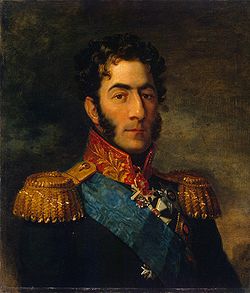 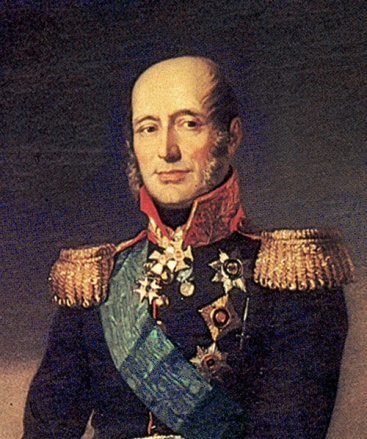 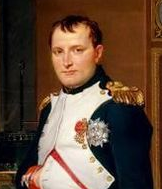 1.____________________            2.____________________             3.__________________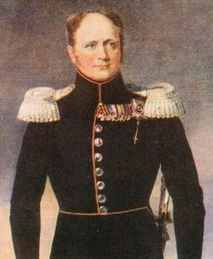 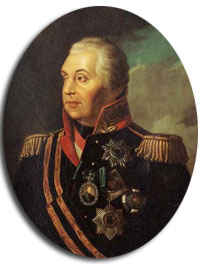 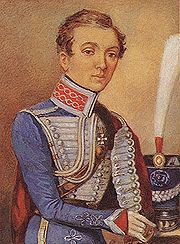 4.____________________            5.____________________              6.______________3. Персоналии. По биографическим данным определите, о ком идет речь (3 балла)Этот дворянин был командиром регулярного партизанского отряда. Прославился же он не только своими подвигами, но и лирикой. Так кто же это такой поэт и офицер?____________Первая в России женщина – офицер, «кавалерист - девица». Переодевшись в мужское платье, выдавая себя за дворянина, она поступила на военную службу. Принимала участие в военных действиях с 1807 года. __________________________________________________Партизанка времен войны 1812 г., крестьянка. Была старостой хутора Горшкова Сычевского уезда Смоленской губернии. В ходе войны 1812 г. она организовала из подростков и женщин отряд партизан. _________________________________________________________Военная терминология (10 баллов)        Соотнесите термины и их значениеЗадание за знание дат. (6 баллов)    Соотнесите даты и события:Указ Александра 1 об окончании войны          а) 12 июня 1812 годаТарутинский марш-маневр русской армии      б) 26 августа 1812 годаСражение под Смоленском                                в) 12 октября 1812 годаБитва при Малоярославце                                  г) 25 декабря 1812 года Бородинское сражение                                        д) 4-6 августа 1812 годаВторжение армии Наполеона в Россию            е) сентябрь-октябрь 1812 годаИТОГО:_______________________________________________Олимпиада по истории Ключи1.Дайте краткий ответ (10 баллов):Багратионовы флешиМоскву.У села Царево ЗаймищеОфициально разрешит создавать партизанские отряды.СмоленскАлександр IШевардинский редут (по названию деревни Шевардино)ФилиБерезинаМ.Б. Барклай-де-Толли, П.И. Багратион, А.П. Тормасов2. Портреты истории:1. Багратион2. Барклай – де- Толли3. Наполеон.4. Александр 1.5. Кутузов. 6. Дурова.3. Персоналии:1. Давыдов2. Дурова3. Кожина4. Военная терминология           Задание на знание дат: терминзначение1. Ки́верА) название конницы, способной действовать также и в пешем строю, а также пехота, посаженная на лошадей2. ГусарБ) солдат или офицер некоторых частей тяжелой кавалерии, носивший и каску (в армии Российского государства до 1917 г. и в армиях некоторых европейских государств)3. МентикВ) стоянка войск под открытым небом для отдыха или ночлега.4. БивакГ) сомкнутое квадратное или многоугольное полевое укрепление с наружным рвом и бруствером5. УланД) артиллерийский снаряд, рассчитанный на короткую дистанцию и наполненный пулями, широко рассеивающимися при выстреле6. МушкетЕ) гусарская короткая накидка с меховой опушкой7. КартечьЖ) военный головной убор, существовавший в русской армии с 1803 по 1846 г., а в конно-гренадерских подразделениях и до Первой мировой войны. Эти головные уборы были высокие, тяжёлые и весьма неудобные, но берегли голову всадника от непрямого сабельного удара. При Николае I доходили до 5,5 вершков высоты и были похожи на перевёрнутые вверх дном вёдра; во время парадов они украшались султанами в 11 вершков длиной, так что весь головной убор был высотой 16,5 вершков (ок. 73,5 см)8. ДрагунЗ) конный воин в обтяжной одежде особого покроя, с копьем, на котором значок, флюгарка9. РедутИ) солдат или офицер из частей легкой кавалерии, носивший форму венгерского образца (в армии Российского государства до 1917 г. и армиях некоторых стран в XVII-XX вв.)10. КирасирК) старинное тяжелое ружье крупного калибра с фитильным замком.123456789101.2.3.4.5.6.12345678910ЖИЕВЗКДАГБ123456ГЕДВБА